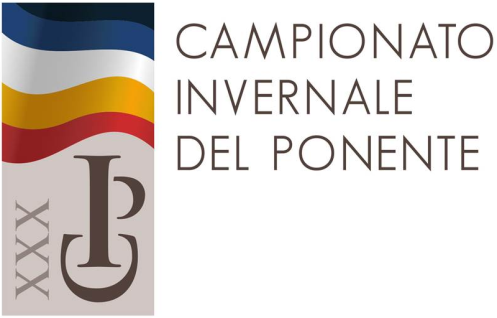 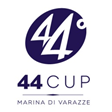 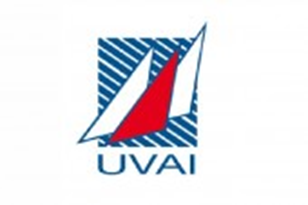 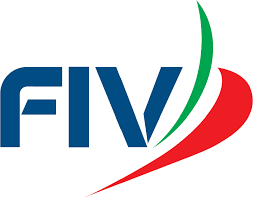 MODULO DI ISCRIZIONEXXX CAMPIONATO INVERNALE DEL PONENTEDati Yacht:Dati Armatore:Posto barca presso Marina di Varazze:  (porre una X accanto alla soluzione scelta)Periodo di Regata:  (porre una X accanto all’evento scelto)Classe di Appartenenza:  (porre una X accanto alla classe scelta)Assicurazione:Pagamenti:  (per gli importi consultare il bando di regata; indicare anche l’eventuale pagamento per il posto barca)Modalità di pagamento:Bonifico: Banca Banco popolare - Ag. Varazze, IBAN: IT55I 05034 49540 000000000 191 intestato a Varazze Club Nautico, Specificare nella causale il nome della barca e/o numero velicoBancomat/Carta, Contanti, Assegno, Paypal: mettersi in contatto con la segreteriaNOTE:Lista Equipaggio:  Aggiungere anche l’armatore in elenco se in barca durante le regate (è responsabilità dell’armatore verificare che ogni membro dell’equipaggio sia in regola con il tesseramento FIV per tutta la durata del campionato)(*) Le magliette saranno consegnate ad ogni armatore in numero pari ai membri dell’equipaggio dichiarati. È facoltà del comitato organizzatore variare il numero di magliette consegnate sulla base del tipo di barca iscritta.Disclaimer:Accetto di sottopormi al RRS I.SA.F. 2017/2020, alle IdR e al Bando di Regata. Dichiaro di assumere personale responsabilità sulle qualità marine del mio yacht, sull'equipaggiamento, sull'efficienza dell'equipaggio, sulle dotazioni di sicurezza. Dichiaro esplicitamente di assumere qualsiasi responsabilità per danni causati a persone o a cose di terzi, a me stesso o alle mie cose, sia in terra che in acqua in conseguenza della partecipazione alla Regata, sollevando da ogni responsabilità il Circolo Organizzatore e tutti coloro che concorrono nell'organizzazione sotto qualsiasi titolo. Sono a conoscenza della Regola fondamentale I.SA.F.: "ciascun yacht sarà il solo responsabile della propria decisione di partire o di continuare la regata".Media Rights:I concorrenti autorizzano il Comitato Organizzatore, l’Associazione di Classe e gli Sponsor al libero uso dei diritti di immagine a loro collegati, dando quindi la più ampia liberatoria per l’uso del nome, delle informazioni biografiche e delle immagini fotografiche in qualsiasi tipo di pubblicazione e filmato, incluso quelli pubblicitari, da diffondere a mezzo stampa, televisione e Internet.Lista di Controllo dei parametri per la definizione della categoria ORC Gran CrocieraRif: Normativa Altura 2019 – Parte seconda – art. 11Ammissibilità alla Categoria “Gran Crociera” ( indipendentemente dal certificato ORC Standard o ORC Club )1) Mantenimento della configurazione originale di barca da diporto 2) Effettiva rispondenza alle caratteristiche necessarie alla crociera3) Obbligatorietà di quattro o cinque (vedi indicazioni a lato) dei seguenti parametri  che caratterizzano le attrezzature adatte ad una facile crociera: (*) ancora e catena di peso (Kg) adeguato nel medesimo gavone e con una lunghezza di almeno tre volte la LOAAVVERTENZALa presenza dei parametri indicati deve essere mantenuta a bordo per tutta la durata del campionato. Quanto è dichiarato ai fini della certificazione deve effettivamente corrispondere. La non corrispondenza a seguito di un controllo prevede una azione di protesta da parte della giuria e l’applicazione di una sanzione che potrà arrivare fino alla estromissione dal campionato e, nei casi più gravi, il deferimento agli organi di disciplina.Nota: Il Certificato può essere annullato ove non corrispondano parametri che influiscono nella determinazione del rating (ad esempio, se invece di una randa di 35 mq si dichiara una randa di 20 mq, oppure si dichiara un’altezza d’albero minore. L’avere invece delle vele di tessuto più o meno sofisticato invece delle vele a bassa tecnologia non influisce sul rating, che resta lo stesso).Data:								Firma:Nome Yacht:Cantiere:Numero Velico:Modello:LOA:Anno:Club:Progettista:Nome:Numero tessera FIV:Cognome:Cellulare:Città:Email:Indirizzo:Telefono/Email aggiuntiva:Posto Per 44 AUTUMN (dal 01/11/2019 al 02/12/2019)GRATUITOAllegare all’iscrizione: modulo richiesta posto barca + allegato per trattamento dati personaliPosto Per 44 WINTER (dal 17/01/2020 al 17/02/2020)GRATUITOAllegare all’iscrizione: modulo richiesta posto barca + allegato per trattamento dati personaliPosto Per CAMPIONATO INVERNALE Periodo Natalizio ESCLUSO (dal 01/11/2019 al 02/12/2019 e dal 17/01/2020 al 17/02/2020)GRATUITOAllegare all’iscrizione: modulo richiesta posto barca + allegato per trattamento dati personaliPosto Per CAMPIONATO INVERNALE Periodo Natalizio INCLUSO (dal 01/11/2019 al 17/02/2020)COSTO: 350€+iva (427€ iva inclusa) indipendentemente dalla lunghezza della barcaAllegare all’iscrizione: modulo richiesta posto barca + allegato per trattamento dati personaliNON richiedo il Posto Barca//44 AUTUMN5   giornate44 WINTER5   giornateCAMPIONATO INVERNALE (= 44 Autumn + 44 Winter)10 giornateORCAllegare all’iscrizione: certificato di stazza ORC Club oppure ORC InternationalIRCAllegare all’iscrizione: certificato di stazza IRCORC + IRCAllegare all’iscrizione: certificato di stazza ORC Club oppure ORC International + certificato di stazza IRCORC GRAN CROCIERAAllegare all’iscrizione: certificato di stazza ORC Club oppure ORC International + Modulo Ammissibilità classe Gran CrocieraMONOTIPOAllegare all’iscrizione: certificato di stazzaMINI ALTURAAllegare all’iscrizione: certificato di stazzaCompagnia Assicuratrice:Numero Polizza:Allegare all’iscrizione: Tagliando assicurativo riportante la data di scadenza della polizza (se la polizza dovesse scadere a campionato ancora in corso consegnare in segreteria il nuovo tagliando assicurativo!)Allegare all’iscrizione: Tagliando assicurativo riportante la data di scadenza della polizza (se la polizza dovesse scadere a campionato ancora in corso consegnare in segreteria il nuovo tagliando assicurativo!)Allegare all’iscrizione: Tagliando assicurativo riportante la data di scadenza della polizza (se la polizza dovesse scadere a campionato ancora in corso consegnare in segreteria il nuovo tagliando assicurativo!)Allegare all’iscrizione: Tagliando assicurativo riportante la data di scadenza della polizza (se la polizza dovesse scadere a campionato ancora in corso consegnare in segreteria il nuovo tagliando assicurativo!)Descrizione PagamentoModalità Pagamento (bonifico, paypal, contanti, assegno ecc.)Importo PagatoRiferimento pagamento (se disponibile allegare ricevuta)NomeCognomeNumero Tessera FIVCircoloEmail e/o CellulareTaglia Maglietta (*)Data:Firma:Numero Velico e/o Nome Barca:Modifica a scafo, appendici e configurazione originale ?se SI = Non AmmessoAggiunta carbonio per scafo, appendici, antenne (albero e boma), o vele ?se SI = Non AmmessoArredi interni da crociera completi e idonei per lunghe navigazioniovvero porte e pagliolati originali e non quelle alleggerite per la regata, materassini originali, cucina con bombola e pentolame, forno a microonde ecc.se NO = Non AmmessoNOTA: Per le barche inferiori ai 8 m, in cui le sistemazioni interne sono oggettivamente spartane, l'aspetto degli arredi non è rilevante se le linee d'acqua e l'armamento sono effettivamente da diporto.NOTA: Per le barche inferiori ai 8 m, in cui le sistemazioni interne sono oggettivamente spartane, l'aspetto degli arredi non è rilevante se le linee d'acqua e l'armamento sono effettivamente da diporto.NOTA: Per le barche inferiori ai 8 m, in cui le sistemazioni interne sono oggettivamente spartane, l'aspetto degli arredi non è rilevante se le linee d'acqua e l'armamento sono effettivamente da diporto.Rollafiocco con vela installata ( si intende per  “vela utilizzata in regata”)Devono risultarealmeno n.4 SIse, in questi, sono comprese le vele a bassa tecnologia.Altrimenti i SI devono essere n.5 per l’ammissibilitàalla cat. Gran Crociera(altrimenti = Non Ammesso)(oppure) Vela di prua con garrocci Devono risultarealmeno n.4 SIse, in questi, sono comprese le vele a bassa tecnologia.Altrimenti i SI devono essere n.5 per l’ammissibilitàalla cat. Gran Crociera(altrimenti = Non Ammesso)RollarandaDevono risultarealmeno n.4 SIse, in questi, sono comprese le vele a bassa tecnologia.Altrimenti i SI devono essere n.5 per l’ammissibilitàalla cat. Gran Crociera(altrimenti = Non Ammesso)(oppure) Randa con garrocciDevono risultarealmeno n.4 SIse, in questi, sono comprese le vele a bassa tecnologia.Altrimenti i SI devono essere n.5 per l’ammissibilitàalla cat. Gran Crociera(altrimenti = Non Ammesso)Vele di tessuto di bassa tecnologia (dacron e altre fibre poliesteri, nylon ed altre fibre poliammide, cotone e, comunque, di filati a basso modulo di elasticità tessuti a trama ed ordito senza laminature) Devono risultarealmeno n.4 SIse, in questi, sono comprese le vele a bassa tecnologia.Altrimenti i SI devono essere n.5 per l’ammissibilitàalla cat. Gran Crociera(altrimenti = Non Ammesso)Alberatura in metallo o legno senza rastrematura  ( non in carbonio )Devono risultarealmeno n.4 SIse, in questi, sono comprese le vele a bassa tecnologia.Altrimenti i SI devono essere n.5 per l’ammissibilitàalla cat. Gran Crociera(altrimenti = Non Ammesso)Salpa-ancore installato nell’alloggiamento con ancora e catena adeguata *Devono risultarealmeno n.4 SIse, in questi, sono comprese le vele a bassa tecnologia.Altrimenti i SI devono essere n.5 per l’ammissibilitàalla cat. Gran Crociera(altrimenti = Non Ammesso)Elica a pale fisseDevono risultarealmeno n.4 SIse, in questi, sono comprese le vele a bassa tecnologia.Altrimenti i SI devono essere n.5 per l’ammissibilitàalla cat. Gran Crociera(altrimenti = Non Ammesso)Elica di prua (Bow-Thruster)Devono risultarealmeno n.4 SIse, in questi, sono comprese le vele a bassa tecnologia.Altrimenti i SI devono essere n.5 per l’ammissibilitàalla cat. Gran Crociera(altrimenti = Non Ammesso)Bulbo in ghisa (qualora nella serie fosse previsto anche quello in piombo)Devono risultarealmeno n.4 SIse, in questi, sono comprese le vele a bassa tecnologia.Altrimenti i SI devono essere n.5 per l’ammissibilitàalla cat. Gran Crociera(altrimenti = Non Ammesso)Desalinizzatore proporzionatoDevono risultarealmeno n.4 SIse, in questi, sono comprese le vele a bassa tecnologia.Altrimenti i SI devono essere n.5 per l’ammissibilitàalla cat. Gran Crociera(altrimenti = Non Ammesso)Impianto di condizionamento fisso (aria fredda)Devono risultarealmeno n.4 SIse, in questi, sono comprese le vele a bassa tecnologia.Altrimenti i SI devono essere n.5 per l’ammissibilitàalla cat. Gran Crociera(altrimenti = Non Ammesso)Ponte in teak completoDevono risultarealmeno n.4 SIse, in questi, sono comprese le vele a bassa tecnologia.Altrimenti i SI devono essere n.5 per l’ammissibilitàalla cat. Gran Crociera(altrimenti = Non Ammesso)Barche del  1998 o precedenti  (ultraventennali)Devono risultarealmeno n.4 SIse, in questi, sono comprese le vele a bassa tecnologia.Altrimenti i SI devono essere n.5 per l’ammissibilitàalla cat. Gran Crociera(altrimenti = Non Ammesso)Generatore eolico funzionanteDevono risultarealmeno n.4 SIse, in questi, sono comprese le vele a bassa tecnologia.Altrimenti i SI devono essere n.5 per l’ammissibilitàalla cat. Gran Crociera(altrimenti = Non Ammesso)Parabrezza fisso sulla mastra anteriore del pozzettoDevono risultarealmeno n.4 SIse, in questi, sono comprese le vele a bassa tecnologia.Altrimenti i SI devono essere n.5 per l’ammissibilitàalla cat. Gran Crociera(altrimenti = Non Ammesso)Una sola vela imbarcata per andature portantiDevono risultarealmeno n.4 SIse, in questi, sono comprese le vele a bassa tecnologia.Altrimenti i SI devono essere n.5 per l’ammissibilitàalla cat. Gran Crociera(altrimenti = Non Ammesso)CONTROLLISI  INFORMA CHE  COMUNICATO CHEFARA' EFFETTUARE  CONTROLLI DI STAZZA A SORPRESADA PARTE DI UN COMITATO DI STAZZA INDIPENDENTE DA QUELLO DEL COMITATO ORGANIZZATORE